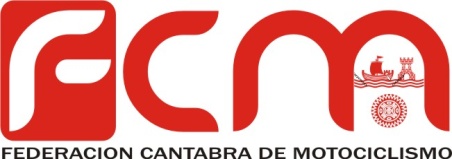 CAMPEONATO MX CLASICAS 2017SAN SALVADOR12/03/2017M.C. SAN SALVADORGUARNIZO6/05/2017FCMNOJA10/06/2017MX NOJASAN SALVADOR9/07/2017FCMSAN SALVADOR26/27/08/17FCMGUARNIZO07/10/2017M.C. RJ SPORTCABEZON14/10/2017MC LAS ARENAS